系统维护公告（2017年6月23日21:30时至6月24日19:00时）2017-06-23 14:13:00来源：上投摩根基金字号：小 中 大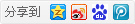 打印系统维护公告（2017年6月23日21:30时至6月24日19:00时）尊敬的投资人：接通联支付和建设银行通知，建设银行将于2017年6月23日（周五）21:30时至6月24日（周六）19:00时进行系统维护，期间基金直销业务暂停。受此影响，上投摩根所有电子直销交易平台届时将暂停建设银行通联支付结算方式下的基金开户、申购等功能，其它业务功能不受影响。请使用建设银行通联支付结算方式的投资人提前做好相关安排。由此给您带来的不便，敬请谅解！上投摩根基金管理有限公司2017年6月23日